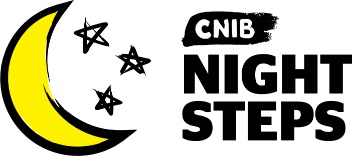 2021 CNIB Night Steps Waiver and Release FormI wish to participate in the 2021 CNIB Night Steps event. In agreeing to this release, I understand the intent thereof, and I hereby agree and absolve and hold harmless CNIB, the Town/City of _____________, corporate sponsors, co-operating organizations and any other parties connected with this event in any way, singly or collectively, from and against any blame and liability for any injury, misadventure, harm, loss, inconvenience, or damage hereby suffered or sustained as a result of participation in this event or any activities associated therewith.I understand that all donations processed by CNIB are non- refundable and non-transferable, even if I don't participate in the event. I further understand that my $25 (adult) registration amount is non-refundable, non-transferable, and non-tax receiptable. All tax receipts will be issued to the donor not the participant.I will strive to reach a $100 minimum pledge amount.  If I make my own donation I will be tax receipted for amounts exceeding the cost of the goods I will receive.I (we) give full permission for the use of my (our) name, photograph (image), video and funds raised in connection with this event and I (we) understand that it may be used for publication in CNIB promotional materials, annual reports, newsletters, and online on our websites and social media properties.This Waiver and Release shall be governed and interpreted, and the rights of the parties determined under the laws of the province in which the event takes place. The said provincial court shall have exclusive jurisdiction for any dispute arising under or pertaining to this Waiver and Release.I have carefully read this Waiver and Release and fully understand its contents, I am aware that this is a release of liability and a binding contract between myself and persons and entities mentioned above, and I sign it of my own free will. I understand that I am giving up substantial rights, including my right to sue, I acknowledge that I am signing this Waiver and Release freely and voluntarily, and intend by my signature to be a complete and unconditional release of liability to the greatest extent allowed by law.If applicable, a parent and/or legal guardian is required to accept this waiver on behalf of a person under the age of 18. A signed paper copy will be required to be brought to the event.Please print first and last name:  ________________________	Signature:  __________________	Date: _ ________________	If applicable, a parent and/or legal guardian is required to accept this waiver on behalf of a person under the age of 18.Signature:  	__________________Date:_ 	__________CNIB is committed to protecting the privacy of our donors, supporters, and stakeholders. We maintain fundraising communications. If for any reason you do not wish to be contacted, please call the CNIB Helpline at record of your personal information for registration, tax receipting purposes and to occasionally contact you with 1-800-563-2642. Charitable registration #119219459      .   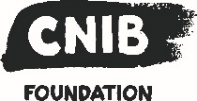 